Geographic DataGeographic data originate from actual locations and physical characteristics of features on/or near the surface of the Earth. Geography and Geographic DataGeography is the study of the Earth’s surface and climate, and is the founding science to a GIS. Geography provides information about the Earth and distinguishes how features upon the Earth correlate with one another. GeoreferencingGeoreferencing is the process of assigning real-world coordinates to each pixel of the raster. Many times these coordinates are obtained by doing field surveys - collecting coordinates with a GPS device for few easily identifiable features in the image or map.GeoprocessingGeoprocessing is a fundamental process of creating a derived set of geographic data from various existing data sets using operations such as feature overlay and data conversion.Geographical FeaturesGeographical features are the components of the Earth. There are two types of geographical features, namely 1) natural geographical features  2) artificial geographical features. Natural geographical features include but are not limited to landforms and ecosystems.GIS Attribute TableIt is an information about a geographic feature in a GIS, usually stored in a table and linked to the feature by a unique identifier. For example, attributes of a river might include its name, length, and sediment load at a gauging station. There are various attribute field data types to handle the multitude of data, such as 1)numerical data (integer, real), 2)text, date, 3)Boolean (Y/N), 4)BLOB (Binary Large Object) such as any type of image, video, sound, geometry. The Structure of Geographic DataGeographic data are two type, Raster and Vector. Raster data are digital images represented by a grid of valued pixels, or cells. Raster data structures characterize continuous data (such as imagery). Raster data provide data as a pixel grid or a cell. A raster image can vary in file format, color representation, resolution (size of pixels/number of pixels per set area).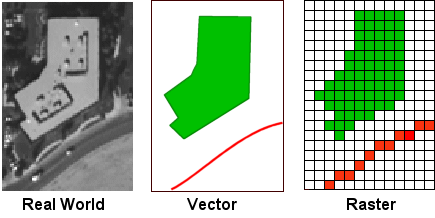 Vector is A coordinate-based data model that represents geographic features as points, lines, and polygons. Each point feature is represented as a single coordinate pair, while line and polygon features are represented as ordered lists of vertices. Attributes are associated with each vector feature, as opposed to a raster data model, which associates attributes with grid cells. Vector data structures characterize discrete data (such as roads, pipelines and topographic features). Features are represented as geometric shapes defined through single or grouped coordinates on a set grid. Geographic data source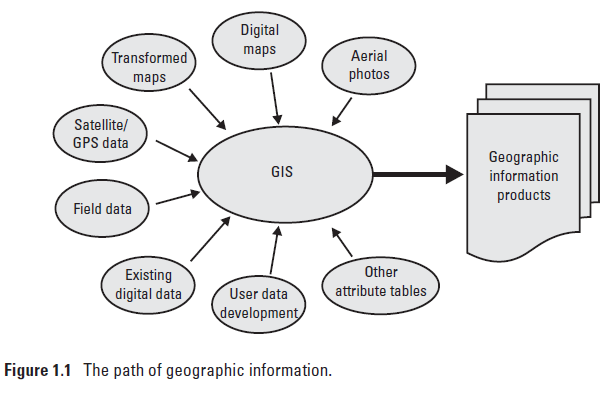 Geographic data come from a variety of sources, such as digitized maps, aerial photography, GPS, and field data. Geographic information systems utilize two primary data models to manipulate and structure geographic data: the raster data model and the vector data model.GIS Data Structure DesignPurposes of GIS Data StructureEfficiently access and retrieve data from database;Minimize the required storage space; andSupport the desired GIS operations.Concept of VectorThe basic elements of vector data model are points;The directional linear connection between two points;The root of vector data model lies in cartography;Complex spatial objects are created by connecting primitive objects;Primitive ObjectsPointsRepresent geographic features too small to be depicted as lines or areas.A point is recorded as a pair of x, y coordinates.Node is a topological point at which two or more arcs connect each other.Lines (Arc)Represent geographic features too narrow to depict as areas.Lines are recorded as a series of ordered x,y coordinates.Polygons (areas)Represent homogeneous geographic features. The term polygon, meaning‘ many-sided figure’.Polygons are recorded as a series of x,y coordinates defining line segments that enclose a polygon.Advantages of VectorData can be represented at its original resolution and form without generalization.Graphic output is usually more aesthetically pleasing (traditional cartographic representation);Since most data, e.g. hard copy maps, is in vector form no data conversion is required.Accurate geographic location of data is maintained.Disadvantages of VectorThe location of each vertex needs to be stored explicitly.Algorithms for manipulative and analysis functions are complex and may be processing intensive.Continuous data, such as elevation data, is not effectively represented in vector form.Spatial analysis and filtering within polygons is impossible.Advantages of RasterThe geographic location of each cell is implied by its position in the cell matrix.is usually easy to program and quick to perform.Grid-cell systems are very compatible with raster-based output devices, e.g. plotters, graphic terminals.Disadvantages of RasterThe cell size determines the resolution at which the data is represented.It is especially difficult to represent linear features depending on the cell resolution.Raster maps inherently reflect only one attribute or characteristic for an area.Most output maps from grid-cell systems do not conform to high-quality cartographic needs.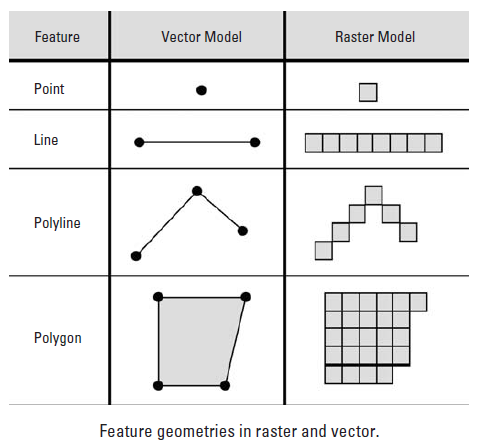 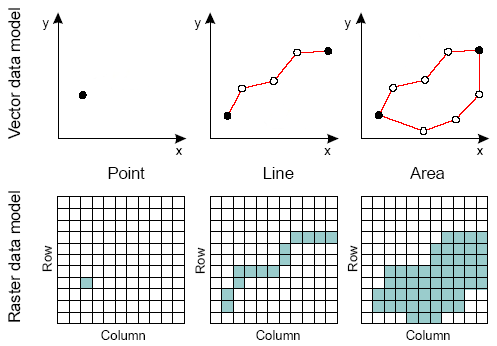 